Publicado en Madrid el 18/01/2021 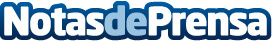 "Las piscinas tendencia del 2021 se integran en el entorno" según Piscinas LaraEl final del verano y la llegada del invierno es un momento en el que las piscinas se cierran porque llega el frío, pero también es un momento en el que las personas se plantean construir la piscina de sus sueñosDatos de contacto:Piscinas Lara913 071 933Nota de prensa publicada en: https://www.notasdeprensa.es/las-piscinas-tendencia-del-2021-se-integran-en Categorias: Bricolaje Interiorismo Jardín/Terraza Bienestar Construcción y Materiales http://www.notasdeprensa.es